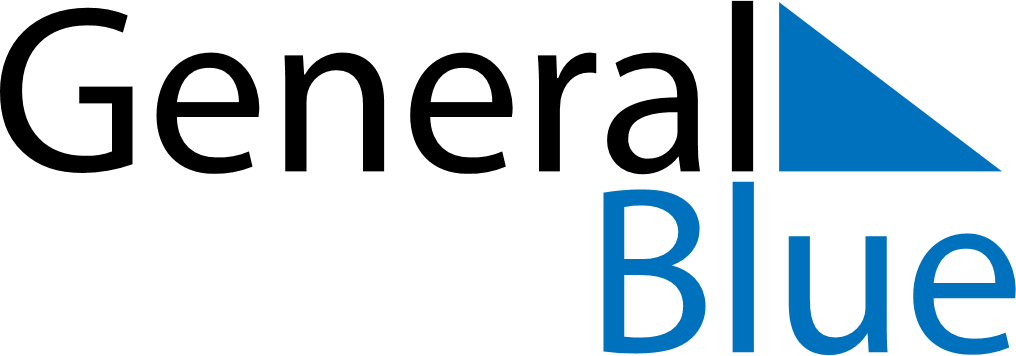 August 2022August 2022August 2022August 2022JamaicaJamaicaJamaicaMondayTuesdayWednesdayThursdayFridaySaturdaySaturdaySunday12345667Emancipation DayIndependence DayIndependence Day8910111213131415161718192020212223242526272728293031